CİHAZIN KULLANMA TALİMATICihazın şalteri “2” konumuna getirilerek açılır.HMI üzerinden gerekli akım, kaynak hızı, koruyucu gaz debisi, torç yüksekliği ayarları girilir.GTAW kaynak makinesi açılır ve şase bağlantısı yapılır. Gerekli akım değeri makine üzerinden ayarlanır.Koruyucu gaz debisi vanası açılır ve istenen değere getirilir.HMI üzerinden START’a basılır ve kaynak makinesinden kaynak başlatılır.Düzeneğin hareketini durdumak için STOP’a basılır.Geri hareket için BACK’e basılır ve tekrar START verilir. Kaynak işlemi sırasında koruyucu kapağı kapatınız.İşlemde kaynak için gerekli olan önlemler (Gözlük, eldiven, koruyucu önlük gibi ) alınmalıdır. 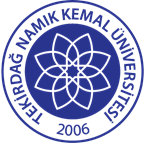 TNKÜ ÇORLU MÜHENDİSLİK FAKÜLTESİ MAKİNE MÜHENDİSLİĞİGTAW KAYNAK DÜZENEĞİ KULLANMA TALİMATIDoküman No: EYS-TL-339TNKÜ ÇORLU MÜHENDİSLİK FAKÜLTESİ MAKİNE MÜHENDİSLİĞİGTAW KAYNAK DÜZENEĞİ KULLANMA TALİMATIHazırlama Tarihi:15.04.2022TNKÜ ÇORLU MÜHENDİSLİK FAKÜLTESİ MAKİNE MÜHENDİSLİĞİGTAW KAYNAK DÜZENEĞİ KULLANMA TALİMATIRevizyon Tarihi:--TNKÜ ÇORLU MÜHENDİSLİK FAKÜLTESİ MAKİNE MÜHENDİSLİĞİGTAW KAYNAK DÜZENEĞİ KULLANMA TALİMATIRevizyon No:00TNKÜ ÇORLU MÜHENDİSLİK FAKÜLTESİ MAKİNE MÜHENDİSLİĞİGTAW KAYNAK DÜZENEĞİ KULLANMA TALİMATIToplam Sayfa Sayısı:1Cihazın Markası/Modeli/ Taşınır Sicil NoKullanım AmacıKaynaklı birleştirmeler için lineer olarak kaynağın gerçekleştirilmesiSorumlusu	Dr.Öğr.Üyesi İbrahim Savaş DalmışSorumlu Personel İletişim Bilgileri (e-posta, GSM)idalmis@nku.edu.tr / 0282 250 23 45